   «09» февраль  2015 й.                        № 7                     «09 » февраля 2015 г.                       Об изменении адреса земельного участка     В соответствии с постановлением Правительства РФ от 19 ноября 2014 г. №1221 «Об утверждении Правил присвоения, изменения и аннулирования адресов» на основании входящего заявления гражданки Хайдаровой Рузии Шагардиновны, в целях обеспечения учета и оформления земельных участков, постановляю:     1.Изменить адрес земельного участка, общей площадью 2081 кв.м с кадастровым номером 02:53:030101:0009 имеющий адресные ориентиры: Республика Башкортостан, Шаранский район,  с.Мичуринск ул.Миргая Фархутдинова, д.7 кв.а на «Республика Башкортостан, Шаранский район, с.Мичуринск ул.Миргая Фархутдинова ,д.7 кв.1».    2.Контроль за исполнением настоящего постановления возложить на управляющего делами администрации сельского поселения Мичуринский сельсовет муниципального района Шаранский район.Глава сельского поселения                                                   В.Н.Корочкин          ҠАРАР                                                                       ПОСТАНОВЛЕНИЕ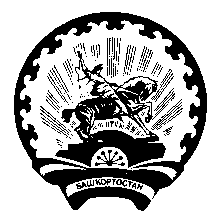 